                                Военно-патриотический клуб «Покров»Педагог дополнительного образования Остапенко Алексей Николаевич.Тема занятий с 13 по 17 апреля для всех групп обучения: «Медицинская подготовка», в которую входят следующие разделы: остановка кровотечения, первая помощь при переломах.Ход занятия: Ребята, необходимо самостоятельно ознакомиться с материалом по теме занятия, просмотреть учебный фильм перейдя по ссылке https://www.youtube.com/watch?v=B2MkME2_I3U (остановка кровотечения), а также текстом  см. приложение 1По оказанию первой помощи при переломах предлагаю посмотреть ещё один учебный видео ролик https://www.youtube.com/watch?v=Ti6j6_2XCJ0 , ,Задание: записать короткое видео и опубликовать историю на своей страничке Инстаграм,с отметкой нашей школы @mbou_ssh_155   : какими подручными средствами можно оказывать первую помощь при кровотечениях и переломах.Приложение 1 Способы временной остановки наружного кровотеченияЗажать кровоточащий сосуд (рану)Пальцевое прижатие артерии болезненно для пострадавшего и требует большой выдержки и силы от оказывающего помощь. До наложения жгута не отпускай прижатую артерию, чтобы не возобновилось кровотечение. Если начал уставать, попроси кого-либо из присутствующих прижать твои пальцы сверху.Наложить давящую повязку или выполнить тампонаду раны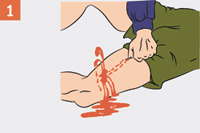 Артерию следует сильно прижать мякотью двух-четырех пальцев или кулаком к близлежащим костным образованиям до исчезновения пульса.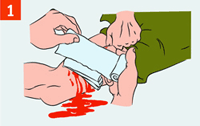 Удерживая зажатым сосуд, наложи давящую повязку из сложенных асептических (чистых) салфеток или нескольких туго свернутых слоев марлевого бинта. Тампонада раны: в рану плотно "набить" стерильный бинт, полотенце и т.д., затем прибинтовать к ране.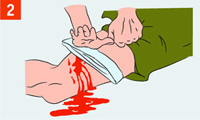 Если давящая повязка промокает, поверх нее наложи еще несколько плотно свернутых салфеток и крепко надави ладонью поверх повязки.